بنام خدا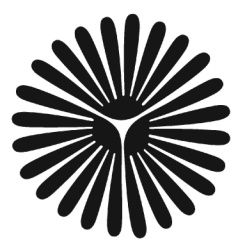 وزارت علوم و تحقیقاتدانشگاه پیام نور استان آذربایجان غربیمرکز ارومیهاین دفترچه در 21  صفحه جهت استفاده دانشجویان معماریتنظیم شده است.مراحل انجام طرح نهایی 1 - اخذ واحد درسی طرح نهایی در زمان ثبت نام2- دریافت فرم از سایت گروه مهندسی معماری ، شهرسازی و هنر دانشگاه پیام نور ارومیه به آدرس 
 www.arcpnu.blog.ir  و تکمیل فرم پیشنهاد طرح نهایی دوره کارشناسی مهندسی معماری (( زمان ارائه پیشنهاد طرح نهایی در نیمسال اول حداکثر تا تاریخ 15 آبان ماه و در نیمسال دوم حداکثر تا تاریخ 15 اسفند ماه می باشد)). لازم به ذکر است حداکثر مهلت دفاع برای دانشجویانی که در نیمسال اول درس طرح نهایی را اخذ نموده اند یک هفته قبل از آغاز امتحانات ترم تابستان و آخرین مهلت دفاع برای دانشجویانی که در نیمسال دوم درس طرح نهایی را اخذ نموده اند یک هفته قبل از آغاز امتحانات نیمسال اول سال تحصیلی بعدی می باشد.3- انجام طرح نهایی بعد از تصویب در گروه، تحت نظر استاد راهنمای مربوطه شروع می شود و دانشجویان ملزم به ارائه گزارش منظم به استاد راهنمای محترم می باشند.4- بعد از اتمام مراحل پایانامه دانشجویان می توانند فرم اعلام آمادگی جهت دفاع از طرح نهایی دوره کارشناسی مهندسی معماری  را حداقل 3 ماه بعد از تصویب پیشنهاد طرح نهایی در گروه با تایید استاد راهنمای محترم خود ارائه نمایند.5- جهت برگزاری جلسه دفاع یک نسخه از پایانامه به همراه نقشه ها و پوستر طرح و ...... به گروه معماری جهت تعین وقت دفاع  ارائه می شود.فرم اخذ و پیشنهاد طرح نهایی دوره کارشناسی مهندسی معماریاین قسمت توسط گروه تکمیل شودمشخصات دانشجو :مشخصات طرح نهایی :اساتید طرح :نظر گروه آموزشی :فرم اعلام آمادگی جهت دفاع از طرح نهایی دوره کارشناسی مهندسی معماریتعهدنامه اصالت پایان نامه کارشناسیاینجانب ......................... دانش آموخته مقطع کارشناسی پیوسته به شماره دانشجویی ............................ رشته مهندسی معماری که در تاریخ ................. از پایان نامه خود تحت عنوان ...................................................................... دفاع نموده و نمره ............ تمام و درجه ............... را کسب نموده ام بدینوسیله متعهد می شوم :1- این پایان نامه حاصل تحقیق و پژوهش انجام شده توسط اینجانب بوده و در مواردی که از دستاوردهای علمی و پژوهشی دیگران (اعم از پایان نامه ،کتاب ،مقاله و ...) استفاده نموده ام ،مطابق ضوابط و رویه های موجود ،نام منبع مورد استفاده و سایر مشخصات آن را در فهرست ذکر و درج کرده ام.2 - این پایان نامه قبلا برای دریافت هیچ مدرک تحصیلی هم سطح ،پایین تر یا بالاتر در سایر دانشگاهها و موسسات آموزش عالی ارائه نشده است.3- چنانچه بعد از فراغت از تحصیل ،قصد استفاده و هرگونه بهره برداری اعم از چاپ کتاب ،ثبت اختراع و ... از این پایان نامه داشته باشم ،از حوزه معاونت پژوهشی مجوزهای مربوطه را اخذ نمایم.4- چنانچه در هر مقطع زمانی خلاف موارد فوق ثابت شود،عواقب ناشی از آن را بپذیرم و واحد دانشگاهی مجاز است با اینجانب مطابق ضوابط و مقررات رتار نموده و در صورت ابطال مدارک تحصیلی ام هیچگونه ادعایی نخواهم داشت.                                                          نام و نام خانوادگی :                                                      تاریخ و امضاء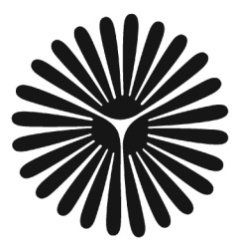 صورتجلسه دفاع از پایان نامه کارشناسینام و نام خانوادگی :                                          شماره دانشجویی : گروه : معماری                                                رشته و گرایش :  معماری                                                                عنوان پایان نامه : با تاییدات خداوند متعال و با عنایت به آیین نامه آموزشی دوره کارشناسی جلسه دفاعیه پایان نامه فوق در ساعت ....... روز ........ مورخ .............. در محل اتاق دفاع با حضور هیئت داوران تشکیل و پس از استماع دفاعیات براساس کیفیت رساله،ارائه دفاعیه و نحوه پاسخ به سوالات،رای نهایی به شرح ذیل ارائه گردید .پایان نامه مورد قبول می باشد        پایان نامه با اصلاحات مورد قبول می باشد          پایان نامه مورد قبول نمی باشدتعداد واحد پایان نامه :                 نمره نهایی پایان نامه:                                           درجه پایان نامه:                                                                                                      مدیر گروه آموزشی:                                                                                                                                       تاریخ و امضاء:                                        دستورالعمل نگارش و تدوین پایان نامهبه منظور ایجاد هماهنگی در نحوه ی ارائه پایان نامه ها، دستورالعمل واحد ویکسانی تهیه وتنظیم گردیده که دانشجویان مقطع کارشناسی معماری درهنگام نگارش پایان نامه ملزم به رعایت این نکات می باشند.1-کلیه مطالب دربرنامه WORD2007 تایپ شده و برروی کاغذA4 پرینت گرفته شود.2-شماره صفحات فرعی(الف،ب،ج،... ) و اصلی (...،1،2،3) است که باید یک سانتی متر بالاتر از پایین صفحه و از دو طرف درست در وسط صفحه باشد.3-فونت متن فارسی با قلم( B Lotus ) لوتوس نازک 14 ، تیترهای اصلی باقلم لوتوس 16 و تیترهای کوچکتر با قلم لوتوس پررنگ (Bold) 14 تایپ شود.4-فونت متن انگلیسی با قلم Times New Roman 12  و تیتر اصلی با قلم Times New Roman 12 پررنگ (Bold) باشد.5-فونت پاورقی فارسی با قلم لوتوس نازک 10 و پاورقی انگلیسی با قلم Times New Roman نازک  8 6-تعداد سطرها 22 خط در هر صفحه و طول هر خط 15 سانتی متر باشد.7-فاصله حاشیه ها :  3 سانتیمتر حاشیه از سمت راست ، حاشیه بالای صفحات 3 سانتیمتر ، حاشیه پایین 3 سانتی متر و سمت چپ صفحات هر کدام 3 سانتی متر باشد. فاصله شماره صفحه از پایین صفحه یک سانتی متر مد نظر قرار گیرد.8-چکیده مطالب حداکثر 350 کلمه ودریک صفحه باشد.لازم به ذکر است که واژه های کلیدی (حداکثر 5 کلمه) درچکیده وجود داشته باشد.9-جلد پایان نامه از نوع گالینگور انتخاب گردد و موارد رو و پشت جلد به شکل زرکوب چاپ شوند.10-فونت مرجع انگلیسی با قلم Times New Roman 10  و مراجع فارسی با لوتوس نازک 11 و ترتیب آن مطابق فرم پیوست  باشد.پایان نامه شامل بخشهای زیر است  (رعایت ترتیب الزامی ست )طرح روی جلدبسم الله الرحمن الرحیمصفحه مشخصات مانند طرح روی جلدفرم تعهد اصالت پایان نامهفرم صورتجلسه دفاع از پایان نامهتقدیم (حداکثر یک صفحه) (اختیاری)تشکر وقدردانی(اختیاری)چکیده (حداکثر350 کلمه و دریک صفحه) چكيده بايستي مختصر و مفيد و شامل هدف پژوهش، روش پژوهش و نتايج به دست آمده به طور مختصر باشد.فهرست مطالب(حداکثردر 7 فصل آورده شود)فهرست شکل ها ، فهرست جدول ها ، نمودارها  و فهرست نقشه ها (درصورت نیاز)متن اصلی پایان نامه (حداقل در80 صفحه) شامل:مقدمه ( پیشگفتار) (حداکثر در دو صفحه)فصل اول : کليات موضوعی طرح (بيان مسئله، دلایل انتخاب موضوع ، برنامه ریزی کالبدی ومبانی نظری)فصل دوم : بررسی نمونه های داخلی و خارجیفصل سوم : ضوابط و استانداردها و برنامه فیزیکی فصل چهارم: بررسی فناوری و تکنولوژی های ساختفصل پنجم: شناخت بستر طرح (موقعیت جغرافیایی، تاریخی، اجتماعی، فرهنگی و اقلیمی منطقه)فصل ششم : تحلیل سایت و روند طراحی(برنامه فیزیکی، دلایل انتخاب، همجواری وکاربری و ... سایت)- پیوست ها (نقشه های کامل طرح ،عکس سه بعدی وعکس ماکت)فهرست منابع(فارسی وغیرفارسی)چکیده به زبان انگلیسینمونه طرح پشت جلد   الف.اطلاعات کلیعنوان پایان نامه مختصر ورسا باشد.برای ارجاع خواننده به منابعی که در داخل متن پایان نامه خود به آن استناد می کنید،می توانید به دوشکل عمل کنید:نام نویسنده ای را که به مطلب او استناد می کنید،ضمن متن بیاوریدوجلوی نام ،سال انتشار مقاله یا کتاب رادر پرانتز ذکرکنید.پس از بیان مطلب مورد استناد ،نام نویسنده وسال انتشار کتاب یا مقاله رادرپرانتز ذکرکنید. توجه کنید که در این مورد خاص باید بین نام نویسنده وسال انتشار کتاب یا مقاله علامت ویرگول قراردهید.درحد امکان ازصفحات بزرگ درپایان نامه استفاده نکنید وآن را ازطریق فتوکپی های مخصوص کوچک واستاندارد نمایید.درصورت اجبار آن را طوری تا نماییدکه از بقیه صفحات بیرون نزند.ترجیحاً، ضمایم وپیوست های بزرگتر را طوری تا نماییدکه از بقیه صفحات بیرون نزند.هررابطه درمتن پایان نامه ،با دوشماره که با خط فاصله از یکدیگر جدا می شوند،مشخص می گردد.عدد سمت راست بیانگر شماره فصل وعدد سمت چپ ،شماره رابطه مورد نظر است. مثلاً هشتمین رابطه درفصل ششم به صورت (6-8) نوشته می شود.سال تحصیلی (تاریخ دفاع پایان نامه برحسب ماه مربوط نوشته شود.به عنوان مثال: مهر ماه 93 )ب.منابعمنابع مورد استفاده را می توان درپایان هرفصل ویا درآخرپایان نامه آورد.فهرست منابع برحسب حروف الفبای فارسی به این ترتیب تنظیم می شود:نام خانوادگی نویسندهنام نویسندهسال انتشارعنوان کتاب،مقاله ،گزارش یا پایان نامه تحصیلی همراه با ذکر عنوان پایان نامه دوره کارشناسی ارشد یا رساله دکترا(این قسمت باید با حروف ایتالیک وسیاه تایپ شود.)نام ناشر،مجله،سمیناریاموسسه علمی که مقاله درآن چاپ شده ویانام دانشگاهی که پایان نامه درآنجا ارائه گردیده است.شماره مجله یا شماره جلد کتابشماره صفحه هایی که مطلب مورد نظراز آنها استخراج شده است(درصورتی که منبع مورد نظر به عنوان مرجع مورد استفاده قرار گرفته باشد،لزومی به ذکر شماره صفحه ها نیست).توجه شود که مطالب فوق با علامت ویرگول از یکدیگر جدا شوند ودر مورد حرف اول نام نویسنده بعداز علامت نقطه ،از علامت ویرگول استفاده شود.در زمینه منابع غیرفارسی،ضمن رعایت مرجع ،برحسب حروف الفبای مربوط،دقت شود اگرمجله ای مورد استفاده قرارگرفته باشد،درصورتی که نام مخفف شناخته شده ای برای آن وجوددارد،مورد استفاده قرار گیرد ودرغیراین صورت ،نام کامل مجله قید گردد.همچنین سعی شود در هررشته تحصیلی ،روش ارجاع دادن غیرفارسی متداول واستانداردآن رشته ،تاحد امکان رعایت شود.در زمینه کتاب ها یا مقالاتی که به یک نویسنده تعلق دارند ، رعایت ترتیب زمانی انتشار آنها ، ضمن ارجاع دادن ضرورت دارد.درصورتی که کتاب یا مقاله، اثر ترجمه شده باشد، ذکر نام مترجم، پس از نام نویسنده ضرورت دارد.به عنوان مثال : الوانی، مهدی، 1381، مدیریت عمومی، چاپ دوم، تهران، انتشارات نینواج.چکیده زبان انگلیسیدر آخر پایان نامه، چکیده به زبان انگلیسی آورده شود (در یک صفحه) تا راهنمایی برای غیر فارسی زبانان باشد. فونت قلم باید با قلم تیتر Times New Roman 14  و فونت قلم متن Times New Roman 12  باشد.دا.طرح انگلیسی پشت جلدبرای صفحه پشت جلد، عبارت های: Supervisor ,Thesis Advisor ,Advisor   برای استاد راهنما پیشنهاد می گردد.تعیین رنگ جلد پایان نامه های رشته های مختلف:ضمنا طرح رو و پشت جلد نیز باید زرکوب شود.مدارک لازم جهت ارائه در جلسه دفاع : ا- یک نسخه کپی از رساله نهایی2- پوستر چاپ شده جهت آرشیو گروه3- پاور پوینت جهت ارائه در جلسه دفاعیه4- نقشه ها و مدارک فنی شامل موارد زیر :نقشه موقعیت سایت انتخابی در بافت شهری یا طبیعی اطراف در مقیاس مناسب (با مشورت استاد راهنما)سایت پلان در مقیاس 200/1 دياگرام هاي معرفي ايده و طرح، به همراه توضيحات مكتوب جهت معرفي مباني نظري، ايده اصلي و فرآيند شكل گيري طرح  پلان تمامی طبقات در مقیاس 100/1 حداقل 2 برش در مقیاس 100/1   (حداقل دو برش، عمود بر هم باشند نمايش كد ارتفاعي، عناصر سازه اي (همچون تيرها و خرپاها)،سقف هاي كاذب و جزييات نماي مشهود در برش ها الزامي است) تمامی نماها در مقیاس 100/1 (در نماها، نمايش كد ارتفاعي  الزامي است) پلان ستون گذاری و تیرریزی و مشخص کردن سیستم سازه ایپلان شیب بندی پشت بامپرسپکتیوهای داخلی و خارجی از دید انسانی جزئیات بنا به صلاحدید استاد راهنما بخشهایی از پلان ، نما یا مقطع  به صورت تفضیلی جهت ارائه توضیحات بیشتر ارائه گردد.ماكت، شامل بنا، محوطه و دسترسي هاي همجوار در مقياس  1:250 ( در صورت صلاحدید استاد راهنما با هماهنگی مدیر گروه مقیاس عوض می شود)جدول ارزیابی طرح لازم به ذکر است در صورتی که دانشجو موفق به چاپ مقاله از پایان نامه خود در همایش ها و مجلات علمی معتبر شود تا 3 نمره اضافی برای آنها در نظر گرفته می شود.جدول رتبه بندی نمرات مدارک تحویلی بعد از جلسه دفاع  به مدیر گروه : دو جلد رساله گالینگور شده به رنگ زرشکی، دو حلقه CD شامل کلیه فایل های پایان نامه (word,pdf, cad ) شامل متن رساله، نقشه ها، عکس های سه بعدی و عکس ماکت ( یک سری برای استاد راهنما و یکسری جهت ثبت در آرشیو دانشگاه)           یک شیت پوستر رنگی به ابعاد 100*70 جهت ثبت در آرشیو دانشگاهچکیده :کشور ایران با توجه به موقعیت استراتژیک و ژئوپولوتیکی خود از زمانهای بسیار دور، معبری مطمئن جهت عبور و گذر کاروانهای مختلف تجاری بوده است تا آنجا که یکی از شاخه های مهم مسیر جاده ابریشم گردیده بود. منطقه آذربایجان نیز در جغرافیای  منطقه دارای موقعیت استراتژیک می باشد و ارومیه به عنوان دروازه ارتباطی با کشورهای آسیای میانه و حوزه قفقاز می تواند نقش کلیدی در امور ترانزیت توریست ، مسافر و کالا داشته باشد. بی شبهه می توان گفت ترمینال مسافربری بین شهری یکی از پرطرفداترین و پر استفاده ترین مکان برای استفاده بخصوص برای اقشار کم درآمد و متوسط جامعه می باشد. لذا در این رساله به موضوع طراحی ترمینال مسافربری بین شهری متمرکز پرداخته شده است. با انتخاب سایت مجموعه در نزدیکی خروجیهای شهر و دسترسی  بدان از طریق کمربندیهای سبز و اتصال آن به جاده شهید کلانتری و استفاده از پل ارتباطی شهید کلانتری مدت زمان پیمایش راه توسط اتوبوس را  کاسته و موجبات آسایش مسافران و رانندگان را فراهم می نماید. مطالعات انجام شده در این رساله شامل بررسی شهر ارومیه ، راه و اجتماعات بشری ، سفر و تاریخچه آن ، تاریخچه ترمینال و انواع آن ، استانداردها و ضوابط طراحی ، بررسی نمونه های موجود و روند طراحی می باشد.کلمات کلیدی :ارومیه، ترانزیت، مسافر، ترمینال مسافربری، سفر.فهرست مطالبعنوان                                                                                               صفحهمقدمه ..........................................................................................................................فصل اول : کلیاتهدف ............................................................................................................پیشینه تحقیق ................................................................................................روش کار و تحقیق .......................................................................................فصل دوم 2-1 ...........................................................................................................................2-1-1 ......................................................................................................................2-1-2 ......................................................................................................................2-2 ...........................................................................................................................فصل سوم3-1 ..........................................................................................................................3-2 ..........................................................................................................................فصل چهارمفهرست مطالبعنوان                                                                                               صفحهنتیجه گیری ..........................................................................................................پیشنهادات ............................................................................................................پیوست ها ............................................................................................................منابع و ماخذفهرست منابع فارسی ..................................................................................................فهرست منابع غیر فارسی ...........................................................................................فهرست نام ها ............................................................................................................چکیده انگلیسی ..........................................................................................................فهرست جدول هاعنوان                                                                                                 صفحه (نام جداول ذکرشود)     جدول .1-1: ..........................................................................................................جدول .1-2: ..........................................................................................................جدول .1-3: ..........................................................................................................جدول .1-4: ..........................................................................................................جدول .2-1: ..........................................................................................................جدول .3-1: ..........................................................................................................جدول .3-2: ..........................................................................................................جدول .4-1: ..........................................................................................................جدول .4-2: ..........................................................................................................
فهرست شکل ها     عنوان                                                                                                 صفحه                   نام شکل ها ذکر شود     شکل.1-1 : ......................................................................................................................     شکل.1-2 : ......................................................................................................................     شکل.2-1 : ......................................................................................................................     شکل.2-2 : ......................................................................................................................     شکل.3-1 :  ...................................................................................................................      شکل.3-2 : ......................................................................................................................     شکل.3-3 : ......................................................................................................................بنام خداوزارت علوم و تحقیقاتدانشگاه پیام نور استان آذربایجان غربیمرکز ارومیهپایان نامه جهت اخذ درجه کارشناسی مهندسی معماریعنوان پایان نامه:.......................استاد راهنما:...................تهیه و تنظیم:..................نیمسال ...........Ministry of Science and ResearchPayame Noor UniversityUniversity Center of UrmiaTo obtain a Architecture bachelor's degreeThesis:..............................Supervisor :...........................................Preparation :..............................Date :.......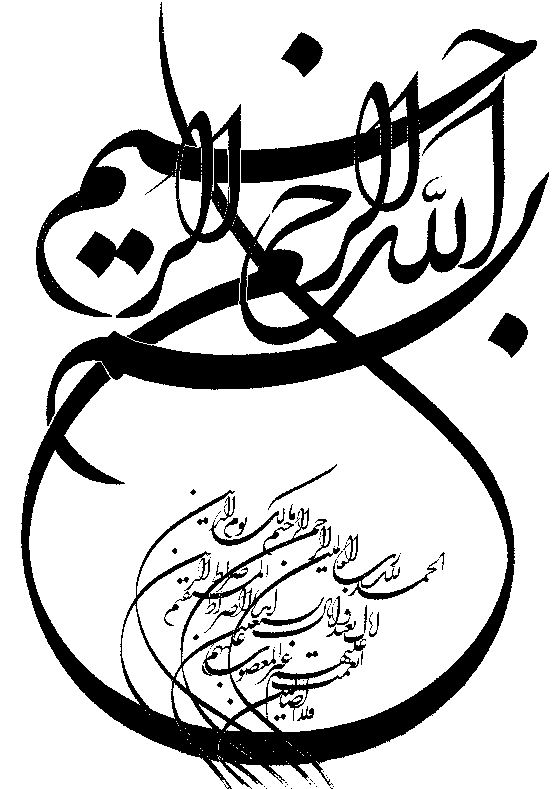 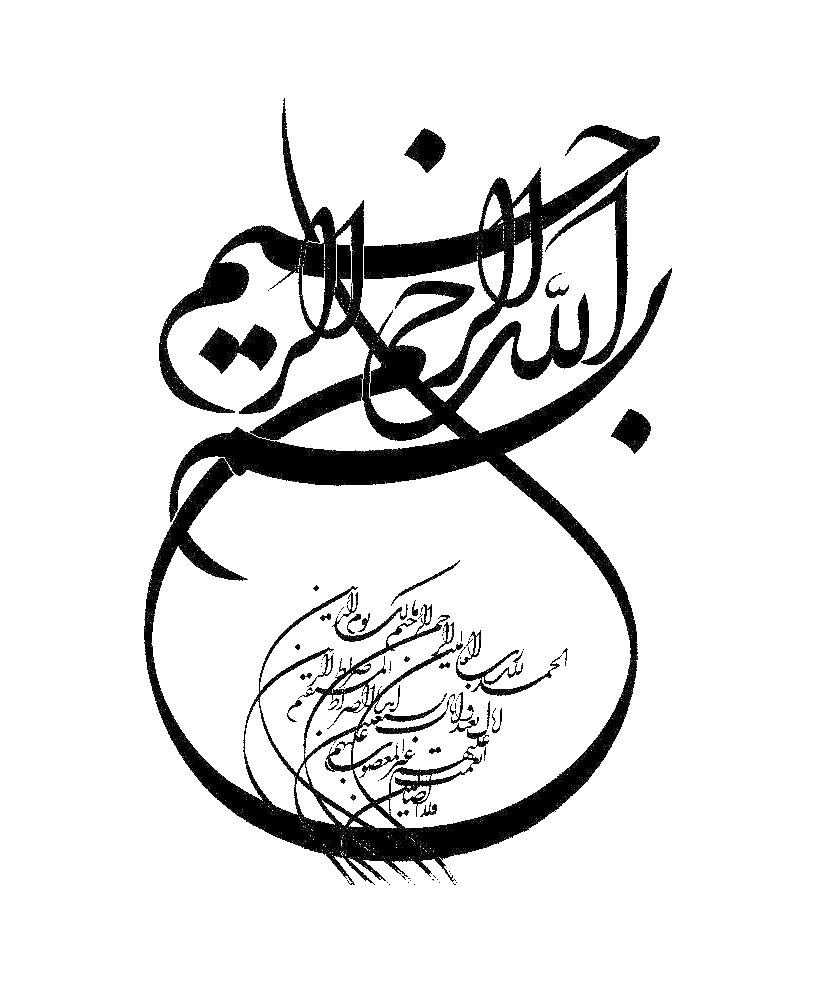 تاریخ تحویل به گروه  :کد شناسایی  پروژه نهایی :نام و نام خانوادگیتعداد واحد گذراندهمعدل طرح و طراحی فنیمعدل کلنیمسال اخذ واحدشماره تماسامضاء :امضاء :عنوان طرح نهایی :  نوع کاربری :  موقعیت سایت :   مساحت سایت :  نام و نام خانوادگی استاد راهنما :                                                                 شماره تماس :                                       امضاء :نظر :نام و نام خانوادگی استاد مشاور ( در صورت نیاز) :                                           شماره تماس :                                       امضاء :نظر گروه  :تاریخ :امضاء :این قسمت توسط دانشجو تکمیل میگردد :استاد راهنمای محترم :با عرض سلام و احترام به عرض میرساند اینجانب ……………..…………….که طرح نهایی خود را در نیمسال ….. سال تحصیلی …….. با حضرتعالی اخذ کرده ام آماده دفاع از طرح نهایی هستم،خواهشمندم مراتب موافقت خود را اعلام نمایید.شماره تماس :                                                                                                        تاریخ و امضا دانشجو این قسمت توسط استاد راهنما تکمیل میگردد :مدیر گروه محترم با سلام و احترام،بدینوسیله تایید میگردد دانشجو …………………… مراحل انجام طرح نهایی را به پایان رسانیده است و مجاز به دفاع است.در ضمن تاریخ……………………………. جهت دفاع پیشنهاد میگردد. شماره تماس :                              نام استاد راهنما :                               شماره تماس :                                               تاریخ و امضا استاد راهنما :این قسمت توسط مدیر گروه تکمیل میگردد :بنابر موافقت نامه استاد محترم راهنما ،آمادگی دانشجو و تحویل یک نسخه از پایان نامه بدینوسیله اساتید :1-2-3-جهت هییت داوران در تاریخ ..................... معرفی میگردند.                                                                        تاریخ و امضا مدیر گروه :ردیفمشخصات هیئت داوراننام و نام خانوادگیمرتبه دانشگاهیدانشگاه یا موسسهامضاء1استاد/ اساتید راهنما2استاد/ استاد مشاور3استاد داور4استاد داوررنگ جلد پایان نامهرشته تحصیلیزرشکیمهندسی معماریسرمه ایهنرموضوع درصد وزنینمره هر بخشکیفیت ارائه رساله و فرمت تهیه آن20%4معدل نمرات دروس طراحی و طراحی فنی10%2ارائه مدارک طراحی (شیت ها ، پوستر، ماکت)30%6الزامات طراحی و مدارک فنی و اجرایی20%4نحوه ارائه و پرزانته و دفاعیه در روز ارائه طرح 20%4نمره نهایی 100%20ارزشیابیکران پایین کران بالاملاحظاتممتاز19.520عالی1819.49خوب1617.99قابل قبول1415.99قبول با انجام اصلاحات1213.99باید دانشجو اصلاحات لازم را انجام دهدغیر قابل قبولدر این وضعیت دانشجو موظف به انجام دوباره طرح خواهد بود.در این وضعیت دانشجو موظف به انجام دوباره طرح خواهد بود.در این وضعیت دانشجو موظف به انجام دوباره طرح خواهد بود.نمونه چکیدهنمونه صفحه فهرست مطالبنمونه صفحه فهرست جدولنمونه صفحه فهرست شکل هانمونه بسم الله الرحمن الرحیم